Protocol MeldcodeMeldcode met afwegingskaderVersie november 2023 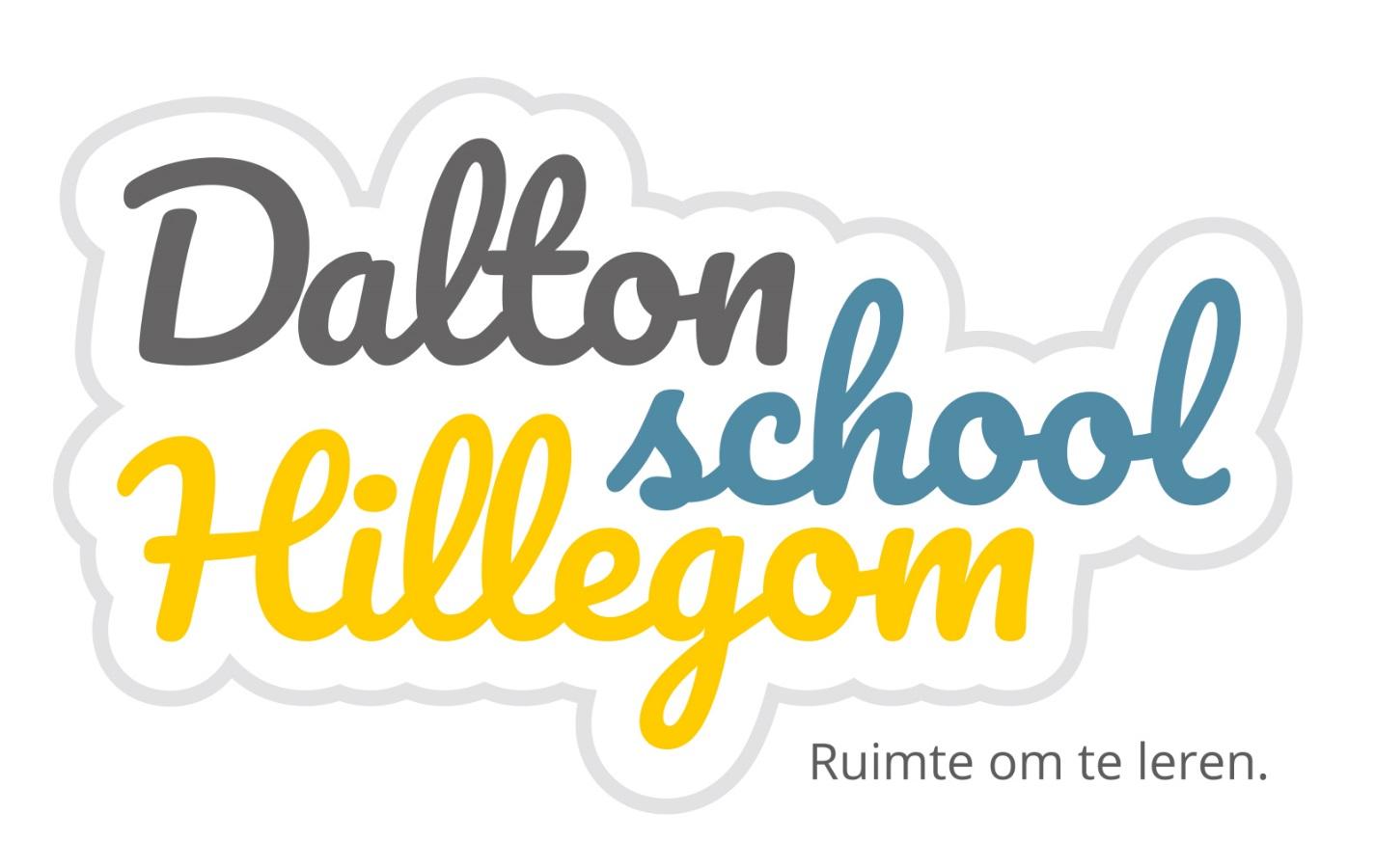 Daltonschool HillegomPrinses Irenelaan 32, 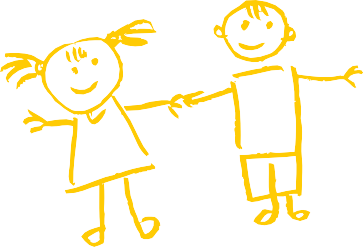 2181 CZ Hillegom Telefoon 0252 - 53 00 65 IBAN NL45 RABO 0121 4380 07 KvK 28082157www.daltonschoolhillegom.nlWettelijke verplichtingenVerantwoordelijkheidElke medewerker binnen de school is verantwoordelijk voor het signaleren van vermoedens van onveiligheid. De aandachtsfunctionaris is verantwoordelijk voor het doorlopen van de 5 stappen van de meldcode.De aandachtsfunctionaris en directeur zijn samen eindverantwoordelijk voor de beslissing om wel of geen melding te doen. Daltonschool Hillegom telt twee aandachtsfunctionarissen.Marja Buitenwerf (tevens vertrouwenspersoon) en Monique Romijn (tevens intern begeleider).Vertrouwelijke informatieDe gegevens van leerlingen worden opgeslagen in het leerlingvolgsysteem Parnassys. Deze gegevens zijn inzichtelijk voor schoolmedewerkers.Voor verdere informatie over het privacybeleid verwijzen wij u naar hoofdstuk 6.9 van het schoolplan (privacybeleid). Verbeterde Meldcode met afwegingskaderVanaf januari 2019 moeten organisaties met de verbeterde Meldcode en het afwegingskader werken. De verbeterde Meldcode is tot stand gekomen om situaties van onveiligheid beter en eerder in beeld te krijgen. In de Meldcode is in stap 4 en 5 een afwegingskader opgenomen. Het afwegingskader bestaat uit vijf vragen.In de verbeterde Meldcode is ook de participatie van kinderen opgenomen. Het gaat hierbij om negen actiepunten, en in stap 3 is het gesprek met het kind toegevoegd.De MeldcodeDe Meldcode is gebaseerd op drie pijlers: Meldnormen, Situaties van Onveiligheid en de Afwegingsvragen.Meldnormen: in welke situaties moeten beroepskrachten melden?Beroepskrachten moeten een melding doen bij Veilig Thuis in de volgende situaties:In alle gevallen van acute onveiligheid en/of structurele onveiligheid en disclosure.In alle andere gevallen waarin de beroepskracht meent dat hij, gelet op zijn competenties, zijn verantwoordelijkheden en zijn professionele grenzen, in onvoldoende mate effectieve hulp kan bieden of kan organiseren bij (risico’s op) huiselijk geweld en/of kindermishandeling.Wanneer een beroepskracht die hulp biedt of organiseert om betrokkenen te beschermen tegen het risico op huiselijk geweld en/of kindermishandeling constateert dat de onveiligheid niet stopt of zich herhaalt.Situaties van onveiligheid In het afwegingskader zijn er situaties vastgelegd waarin de beroepskracht altijd moet melden bij Veilig Thuis. Dit zijn situaties waarbij er sprake is van:Acute onveiligheid Structurele onveiligheid Disclosure (d.w.z. kind/volwassene geeft zelf aan slachtoffer te zijn van mishandeling /verwaarlozing)Acute onveiligheidEen zorgvrager die in direct fysiek gevaar is, diens veiligheid is de komende dagen niet gegarandeerd en hij of zij heeft direct bescherming nodig.
Bij het afwegen van signalen van huiselijk geweld en/of kindermishandeling schat een beroepskracht allereerst en voortdurend in of een betrokkene acuut (levens)gevaar loopt. Dit betreft de aanwezigheid van fysiek of seksueel geweld (met of zonder letsel) of, in geval van zorgafhankelijke kinderen of (oudere) volwassenen, de afwezigheid van de meest basale verzorging (waaronder eten, drinken, kleding en onderdak) maar bijvoorbeeld ook om het onnodig toedienen of juist nalaten van toedienen van medicijnen. Structurele onveiligheidEr is sprake van herhaling of voortduren van onveilige situaties of geweld. Een voorgeschiedenis van huiselijk geweld of kindermishandeling is de belangrijkste voorspeller voor voortduren van onveiligheid (daderschap en slachtofferschap) in de toekomst. DisclosureSlachtoffers die uit zichzelf een beroepskracht om hulp vragen bij huiselijk geweld of kindermishandeling of zich uiten bij een beroepskracht zonder hulp te vragen. Deze slachtoffers dienen ook bij Veilig Thuis gemeld te worden. Dit noemen we disclosure oftewel: onthulling. Wanneer een kind of volwassene uit zichzelf praat over mogelijk huiselijk geweld en/of kindermishandeling betekent dit veelal dat het (minderjarige) slachtoffer een acute crisis ervaart en vreest voor de veiligheid en/of het welzijn van zichzelf of gezinsleden. De drie meldnormen zijn te vertalen in vijf afwegingsvragen die u in stap 4 stelt.Voorbeelden van acute, structurele onveiligheid en disclosure voor deze beroepspraktijk zijn te vinden in de bijlage: afwegingskader meldcode onderwijs en leerplicht.AfwegingsvragenHet afwegingskader (toe te passen in stap 4), bevat de vijf afwegingsvragen waarmee beroepskrachten bij de twee beslissingen, die in stap 5 van de meldcode moeten worden genomen, worden ondersteund.Overzicht wettelijk verplichte stappen meldcodeOmschrijving van de stappen van de meldcodeStap 1: In kaart brengen van signalenDe leerkracht is verantwoordelijk voor het vastleggen van signalen van leerlingen in zijn/haar klas. Dit gebeurt door hiervan notities te maken in het leerlingvolgsysteem Parnassys.Wanneer andere medewerkers van de school signalen ontvangen melden zij dit in eerste instantie bij de leerkracht. De leerkracht maakt hier een notitie van in Parnassys. Bij ernstige en acute zorgen melden zij dit bij de aandachtsfunctionaris. De aandachtsfunctionaris bespreekt dit signaal met de leerkracht. Van het signaal en het daaropvolgende gesprek wordt een notitie gemaakt in Parnassys.Als medewerkers weten dat ouders/verzorgers door bijvoorbeeld een ernstige (chronische) depressie, zware verslaving, (dreigende) huisuitzetting, geweld tussen huisgenoten, suïcidepoging niet in staat zijn zelf voor hun kinderen te zorgen starten ze de meldcode, OOK ALS ER NOG GEEN KINDSIGNALEN ZIJNBij meerdere signalen vult de leerkracht de signalenkaart in (www.signalenkaart.nl) en wordt dit document in Parnassys opgeslagen.Stap 2: Collegiale consultatieDe de leerkracht/ assistent/ conciërge bespreekt de signalen altijd met de  aandachtsfunctionaris.‘Bij twijfel’, wordt altijd door de aandachtsfunctionaris advies gevraagd bij Veilig Thuis.De conclusies van dit overleg worden door de aandachtsfunctionaris gedocumenteerd in Parnassys.Bij disclosure wordt altijd direct gemeld bij Veilig Thuis, de stappen 3-5 uit de meldcode worden gezet in overleg met Veilig Thuis. Deze stappen worden met het kind besproken door de leerkracht of aandachtsfunctionaris.Bij eergerelateerd geweld ( vermoedens van een gedwongen huwelijk, achterlating, eerwraak, besnijdenis die op (zeer) korte termijn dreigen plaats te vinden) wordt direct contact opgenomen met de aandachtsfunctionaris, een aandachtsfunctionaris eergerelateerd geweld bij de politie of met Veilig Thuis. Bij acute bedreiging van de veiligheid worden de stappen versneld, zo nodig binnen een uur. Niet ingrijpen kan leiden tot moeilijk of niet omkeerbare situaties. Stap 3: Gesprek met betrokkene(n) en gesprek met het kindDe aandachtsfunctionaris informeert de directeur voordat het gesprek met het kind en de betrokkenen wordt gevoerd.Gezien de vertrouwensband tussen leerkracht en leerling zal het gesprek met het kind in de meeste gevallen plaatsvinden met het kind en de leerkracht. Het kind mag aangeven liever met de aandachtsfunctionaris in gesprek te gaan. Het doel van het gesprek is: informatie vergaren en verhelderen van de situatie Een verslag van het gesprek wordt opgeslagen in Parnassys. Tijdens het gesprek met het kind komen de volgende punten aan bod:Informatie over het proces	De leerkracht (of aandachtsfunctionaris) geeft informatie aan het kind over:Wie wat aan het doen is.Waarom diegene dit aan het doen is.Wanneer dit gebeurt.Wat de zorgen zijn.Welke besluiten er genomen worden, door wie, over wat en wanneer.Wanneer er terugkoppeling is van bijv. Veilig Thuis en waarover.Mogelijkheden voor het kind voor participatie, meedenken, mening geven.Recht op klacht of verzet. Informatie over veilig opgroeien	Tijdens het gesprek geeft de leerkracht (of aandachtsfunctionaris) aan dat het kind het recht heeft om veilig op te groeien.De leerkracht (of aandachtsfunctionaris) ontschuldigt het kind. Het is belangrijk dat het kind weet dat het geen schuld heeft in de situatie thuis.  Recht op eigen mening	De leerkracht (of aandachtsfunctionaris) bespreekt in het gesprek dat het kind recht heeft om betrokken te worden. De leerkracht (of aandachtsfunctionaris) vraagt het kind om zijn mening.  Vragen en luisteren naar de visie van het kind	De leerkracht of aandachtsfunctionaris vraagt en luistert naar:De mening van het kind over bestaande zorgen.De door het kind geopperde oplossingen.De mening over voorgestelde beslissingen. De mening van het kind in de besluitvorming	De leerkracht (of aandachtsfunctionaris) bespreekt met het kind op welke manier en binnen welk tijdsbestek een besluit wordt genomen. Gesprek met betrokkenenHet gesprek met de betrokkenen (ouders) vindt plaats met leerkracht en aandachtsfunctionaris. Het doel van het gesprek is: informatie vergaren en verhelderen van de situatie.Het gesprekt vindt plaats na het kindgesprek. Tijdens het gesprek notuleren de aandachtsfunctionaris en leerkracht de inhoud van het gesprek. Het verslag hiervan wordt opgeslagen in Parnassys.Aan het eind van het gesprek wordt een vervolgafspraak gemaakt.Stap 4: Wegen van geweld en/of kindermishandelingNa het doorlopen van de drie stappen bespreken de leerkracht, de aandachtsfunctionaris en de directie de onderstaande afwegingsvragen.De directie informeert het bevoegd gezag hierover.Indien er aan de hand van afwegingsvragen besloten is om naar stap 5 te gaan, bespreekt de aandachtsfunctionaris met de betrokken dat er een melding wordt gedaan. (Er is hiervoor in stap 3 al een afspraak gemaakt). De aandachtsfunctionaris doet een melding bij Veilig Thuis.De leerkracht (of de aandachtsfunctionaris) informeert het kind over de uitkomst van het afwegingskader en de gevolgen hiervan. Vijf afwegingsvragenStap 5: Beslissen met Veilig Thuis:1: Is melden noodzakelijk?2: Is hulp inzetten/organiseren (ook) mogelijk?De melder neemt bij een melding samen met Veilig Thuis de laatste drie vragen van het afwegingskader door. De aandachtsfunctionaris bespreekt met Veilig Thuis alle informatie uit het leerlingdossier in Parnassys.De aandachtsfunctionaris maakt een verslag van het gesprek met Veilig Thuis en slaat dit op in het leerlingdossier in Parnassys.De aandachtsfunctionaris documenteert de vervolgstappen in Parnassys.De aandachtsfunctionaris houdt na de melding contact met de ouders en documenteert dit in Parnassys. Er worden afspraken gemaakt over de frequentie van het contact.De aandachtsfunctionaris houdt contact met Veilig Thuis over de status en afhandeling van de melding en documenteert dit in Parnassys. Bijlage(n)Definities en voorbeelden acute, structurele onveiligheid en disclosure In samenspraak met Veilig Thuis zijn standaard definities en voorbeelden opgesteld. Deze voorbeelden zijn gericht op de praktijk van het onderwijs, bijvoorbeeld: basisonderwijs, voortgezet onderwijs, speciaal onderwijs en leerplicht.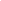 Acute onveiligheidStructurele onveiligheidDisclosureStap 1In kaart brengen van signalen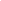 Stap 2Collegiale consultatieBij twijfel: Veilig Thuis (anoniem)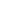 Stap 3Gesprek met betrokkene(n) en kind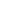 Stap 4Wegen van geweld en/of kindermishandelingGebruik het afwegingskaderBij twijfel: altijd Veilig Thuis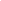 1Heb ik op basis van de stappen 1 tot en met 4 van de Meldcode een vermoeden van (dreiging van) huiselijk geweld en/of kindermishandeling? Nee:	Afsluiten en vastleggen in dossier.Ja: 	Ga verder met afweging 2.Meldnorm 12Schat ik op basis van de stappen 1 tot en met 4 van de Meldcode in dat er sprake is van acute onveiligheid en/of structurele onveiligheid?Nee:	Ga verder met afweging 3.Ja: 	Melden bij Veilig Thuis. De afwegingen 3 tot en met 5 worden samen met Veilig Thuis doorlopen. Meldnormen 2 en 33Ben ik in staat effectieve hulp te bieden of organiseren om dreiging van (toekomstig) huiselijk geweld en/of kindermishandeling af te wenden? Bij acute onveiligheid en/of structurele onveiligheid wordt deze afweging samen met Veilig Thuis doorlopen.Nee:	Melden bij Veilig Thuis, die binnen 5 werkdagen een besluit neemt en terugkoppelt naar de melder.Ja: 	Ga verder met afweging 4.Meldnormen 2 en 34Aanvaarden de betrokkenen hulp om dreiging van (toekomstig) huiselijk geweld en/of kindermishandeling af te wenden en zijn zij bereid zich hiervoor in te zetten? Bij acute onveiligheid en/of structurele onveiligheid wordt deze afweging samen met Veilig Thuis doorlopen.Nee:	Melden bij Veilig Thuis.Ja:	Hulp bieden of organiseren, termijn afspreken waarop effect meetbaar of merkbaar moet zijn, concreet maken en documenteren. Afspreken wie wat gaat doen. Afspreken wie de casemanager wordt. Alle afspraken vastleggen en datum afspreken voor evaluatiegesprek over de voortgang. Ga verder met afweging 5.Meldnormen 2 en 35Leidt de hulp binnen de afgesproken termijn tot de noodzakelijke resultaten ten aanzien van de veiligheid en/of het welzijn (herstel) van alle betrokkenen? Bij acute onveiligheid en/of structurele onveiligheid wordt deze afweging samen met Veilig Thuis doorlopen.Nee:	(Opnieuw) melden bij Veilig Thuis.Ja:	Hulp afsluiten met vastgelegde afspraken over het volgen van toekomstige (on)veiligheid met betrokkenen en samenwerkingspartners.DefinitieEen persoon is in direct fysiek gevaar, diens veiligheid is de komende dagen niet gegarandeerd en hij of zij heeft direct bescherming nodig.ToelichtingBij het afwegen van signalen van huiselijk geweld en/of kindermishandeling schat een beroepskracht allereerst en voortdurend in of een betrokkene acuut (levens)gevaar loopt. Dit betreft de aanwezigheid van fysiek of seksueel geweld (met of zonder letsel) of, in geval van zorgafhankelijke kinderen of (oudere) volwassenen, de áfwezigheid van de meest basale verzorging (waaronder eten, drinken, kleding en onderdak) maar bijvoorbeeld ook het onnodig toedienen van medicijnen of het verrichten van onnodige zorg.VoorbeeldenDoor geweld toegebrachte verwonding die medische behandeling behoeft.(Ernstig) letsel met een vermoeden dat dit is toegebracht, of een poging daartoe.Poging tot verwurging.Wapengebruik.Geweld tijdens de zwangerschap.(Vermoeden van) seksueel misbruik of seksueel geweld of seksuele exploitatie van kinderen jonger dan 18 jaar.Acute bedreiging om zichzelf of een naaste (waaronder (ex)-partner, kinderen of familielid) te doden, ernstig letsel toe te brengen of hun vrijheid te benemen (familiedrama, eerwraak, vrouwelijke genitale verminking).Onthouden van zorg die acuut de gezondheid bedreigt van -9 maanden tot + 100 jaar, waaronder het onthouden van voedsel.Als een ouder/verzorger (medische) klachten/aandoeningen bij een kind verzint/aandikt, (medische) onderzoeksgegevens betreffende bij het kind bestaande klachten en afwijkingen vervalst of in het kader van een onderzoek selectief verstrek of (medische) klachten en afwijkingen bij het kind daadwerkelijk veroorzaakt.Vrijheidsbeperkende maatregel voor pleger loopt af zonder dat er afdoende veiligheidsmaatregelen genomen zijn.Acuut onveilige situatie bestaat of zorg dreigt weg te vallen vanwege suïcidepoging, automutilatie, acuut psychiatrisch beeld, intoxicatie door alcohol of drugs.Noodgedwongen vlucht van huis door (dreiging van) huiselijk geweld en/of kindermishandeling.Een minderjarig kind dat alleen gelaten wordt in huis zonder toezicht en verzorging van een volwassene.Minderjarigen die opgesloten worden in huis en onthouden worden van eten en drinken.Minderjarigen die met een alleenstaande ouder leven, waarbij deze ouder een acute psychose krijgt.DefinitieEr is sprake van herhaling of voortduren van onveilige situaties of van geweld.ToelichtingEen voorgeschiedenis van huiselijk geweld of kindermishandeling is de belangrijkste voorspeller voor voortduren van onveiligheid (daderschap en slachtofferschap) in de toekomst. In de afweging of sprake is van structurele onveiligheid is ten minste over de volgende factoren informatie nodig: herhaling van geweld /onveiligheid, oudersignalen en eventuele kindsignalen/signalen van slachtoffers.VoorbeeldenMinderjarigen die opgroeien bij ouders met zodanig ernstige problematiek ten gevolge van verstandelijke beperking, middelenverslaving, psychische problematiek dat de fysieke en emotionele veiligheid van het kind bij herhaling en/of voortdurend wordt bedreigd en de ontwikkelmogelijkheden van deze minderjarigen structureel ingeperkt worden.Ernstige verwaarlozing die voor jonge opgroeiende kinderen blijvende schade kan veroorzaken.Minderjarigen die een hoog schoolverzuim hebben.Minderjarigen die stelselmatig getuige zijn van huiselijk geweld.Minderjarigen die geregeld fysiek mishandeld worden.Psychische en/of fysieke mishandeling door escalerende vormen van langdurige stalking in partnerrelaties.DefinitieSlachtoffers die uit zichzelf een beroepskracht om hulp vragen of zich uiten bij (mogelijk) huiselijk geweld en/of kindermishandeling.ToelichtingWanneer een slachtoffer, kind of volwassene, uit zichzelf een beroepskracht om hulp vraagt bij mogelijk huiselijk geweld en/of kindermishandeling of zich hierover uit, zonder hulp te vragen, betekent dit veelal dat het (minderjarige) slachtoffer een acute crisis ervaart en vreest voor de veiligheid en/of het welzijn van zichzelf of gezinsleden. Het met onvoldoende voorbereiding met de ouders/pleger(s) bespreken van de (door het slachtoffer) geuite zorgen kan leiden tot (verergering van) situaties van acute of structurele onveiligheid. Dit geldt uitdrukkelijk ook voor specifieke vormen van huiselijk geweld zoals (ex-)partnerstalking, huwelijksdwang, eergerelateerd geweld en ouderenmishandeling. Een professionele norm tot melden betekent in dit geval zorgvuldige afstemming over de vervolgacties tussen de beroepskracht, Veilig Thuis en het slachtoffer.Voorbeelden